УКРАЇНА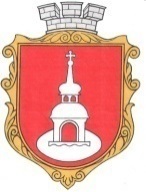 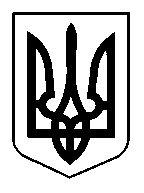 ПЕРЕЯСЛАВСЬКА  МІСЬКА РАДАVIІI CКЛИКАННЯ                         Р І Ш Е Н Н Явід « 22 »  липня  2021 року                                         № 17-13-VIIIПро внесення змін до генеральних планів та планів зонування території (у складі генеральних планів) с. Гайшин, с. Чирське та с. Гребля Бориспільського району Київської областіКеруючись статтями 26, 31 Закону України «Про місцеве самоврядування в Україні», статтею 143 Конституції України, статтями 12, 122, 173 Земельного кодексу України, статтями 16, 17, 18, 20, 21 Закону України «Про регулювання містобудівної діяльності», Законом України «Про стратегічну екологічну оцінку», наказом Міністерства регіонального розвитку, будівництва та житлово-комунального господарства України від 16.11.2011 № 290 «Про затвердження Порядку розроблення містобудівної документації», Порядком проведення громадських слухань щодо врахування громадських інтересів під час розроблення проектів містобудівної документації на місцевому рівні, затвердженого постановою Кабінету Міністрів України від 25.05.2011 № 555, на підставі наданих матеріалів аналітичного звіту містобудівного моніторингу генеральних планів з планами зонування території с. Гайшин, с. Чирське та с. Гребля Бориспільського району Київської області ТОВ «УКРГРУППРОЕКТ ПЛЮС», враховуючи необхідність приведення містобудівної документації у відповідність із вимогами законодавства у сфері містобудівної діяльності, будівельних норм, державних стандартів та правил, забезпечення раціонального використання земель, створення належних умов для життєдіяльності населення Переяславської територіальної громади, сесія міської ради  ВИРІШИЛА:1. Надати дозвіл на внесення змін до генеральних планів та планів зонування території (у складі генеральних планів) с. Гайшин, с. Чирське та с. Гребля Бориспільського району Київської області.2. Надати дозвіл на оновлення топографо-геодезичної основи масштабу 1:2000 в цифровій і графічній формі в системі координат УСК-2000 для розроблення містобудівної документації с. Гайшин, с. Чирське та с. Гребля Бориспільського району Київської області.3. Розробити стратегічну екологічну оцінку документів державного планування «Внесення змін до генеральних планів та планів зонування території (у складі генеральних планів) с. Гайшин, с. Чирське та с. Гребля Бориспільського району Київської області».4. Доручити виконавчому комітету міської ради  визначити в установленому законодавством порядку розробника містобудівної документації.5. Доручити секретарю міської ради оприлюднити відповідно до чинного законодавства рішення про надання дозволу на внесення змін до генеральних планів та планів зонування території (у складі генеральних планів) с. Гайшин, с. Чирське та с. Гребля Бориспільського району Київської області.6. Виконавчому комітету Переяславської міської ради після виготовлення містобудівної документації для сіл Гайшин, Чирське, Гребля Бориспільського району Київської області, отримання всіх необхідних висновків, проведення громадських обговорень, слухань щодо врахування громадських інтересів, проходження відповідної архітектурно-містобудівної ради, подати вищевказану містобудівну документацію на затвердження сесії міської ради.7. Відповідальність за виконання даного рішення покласти на першого заступника міського голови з питань виконавчих органів ради А.І. Фесенка.8. Контроль за виконанням даного рішення покласти на постійну комісію з питань земельних відносин, комунальної власності, будівництва та архітектури.Міський голова				    			                 В. САУЛКО